   k u n s t i n i t i a t i e f 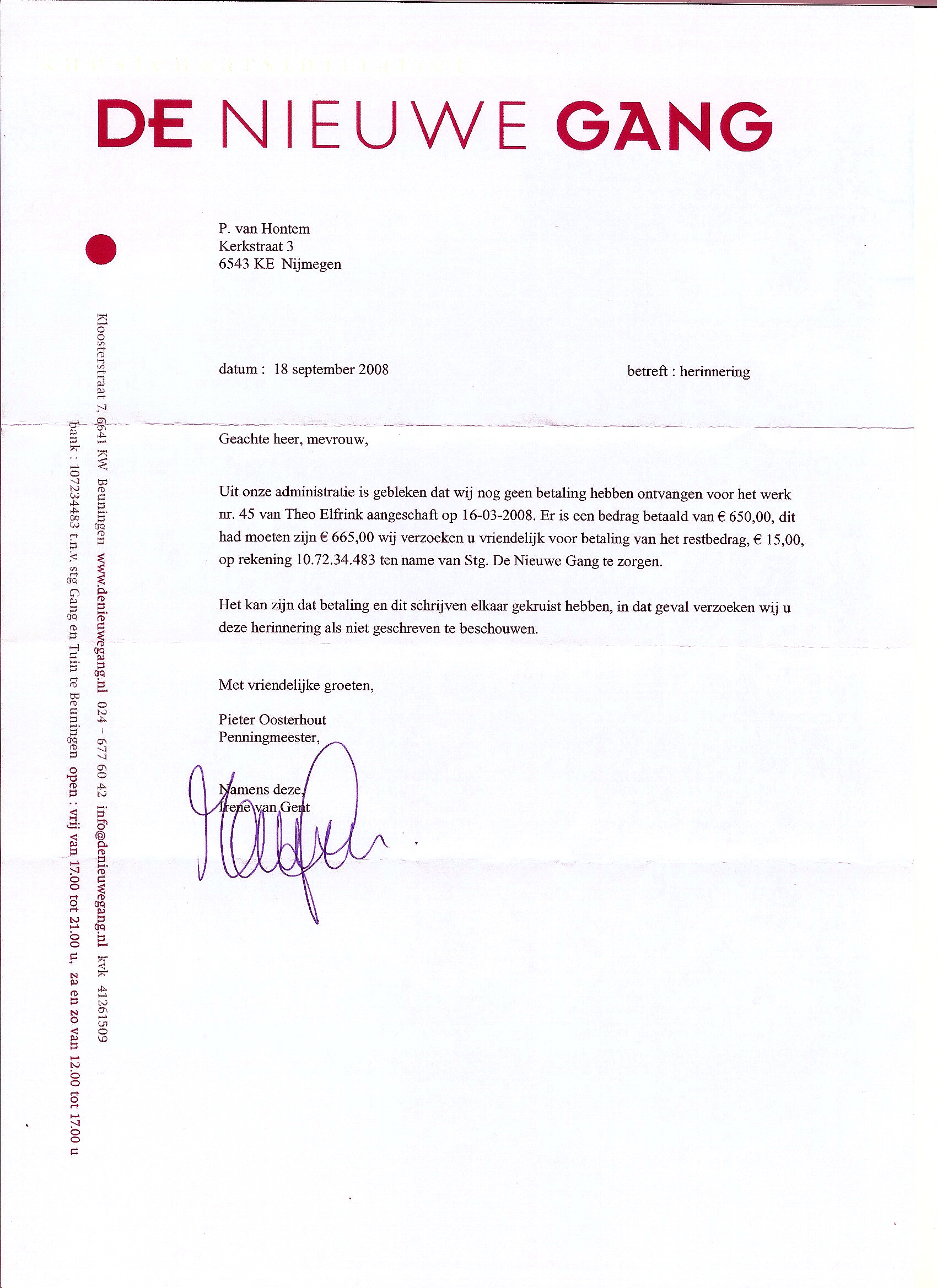 